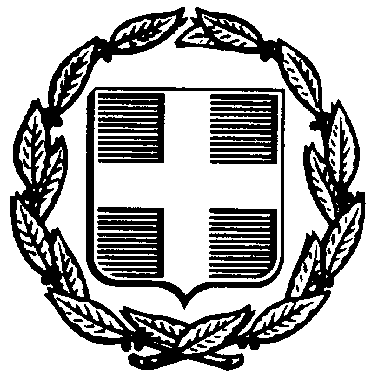 ΕΛΛΗΝΙΚΗ ΔΗΜΟΚΡΑΤΙΑ	Ν. ΦΙΛΑΔΕΛΦΕΙΑ,  03/06/2020ΝΟΜΟΣ ΑΤΤΙΚΗΣ	                                                             ΑΡ. ΠΡ.:	326		ΔΗΜΟΣ N.ΦΙΛΑΔΕΛΦΕΙΑΣ-N.ΧΑΛΚΗΔΟΝAΣ		            ΠΑΓΚΟΣΜΙΟ ΠΟΛΙΤΙΣΤΙΚΟ	                               ΙΔΡΥΜΑ ΕΛΛΗΝΙΣΜΟΥ της     ΔΙΑΣΠΟΡΑΣ (Π.Π.Ι.Ε.Δ.)                                                    «ΑΝΔΡΕΑΣ ΠΑΠΑΝΔΡΕΟΥ»                                               Δ/ΝΣΗ: ΔΕΚΕΛΕΙΑΣ 152 & ΑΤΤΑΛΕΙΑΣ 	ΠΡΟΣ: Ιδιαίτερο Γραφείο  Ν.ΦΙΛΑΔΕΛΦΕΙΑ - Τ.Κ. 14342                        	ΔημάρχουΤΗΛ: 2132049155,6                                                                           FAX: 210-2583759ΘΕΜΑ: «Λογοδοσία Δημάρχου έτους 2019»Σχετ.:   Το υπ’ αρ. πρ. 11336/03-06-2020 έγγραφό σας	Αναφορικά με το ανωτέρω σχετικό θέμα, σας γνωρίζουμε τα ακόλουθα:	Κατά το έτος 2019, εισπράχθηκαν από το Παγκόσμιο Πολιτιστικό Ίδρυμα Ελληνισμού της Διασποράς (ΠΠΙΕΔ) Δήμου Ν. Φιλαδέλφειας – Ν. Χαλκηδόνας 158.348,35 €. Στο εν λόγω ποσό συμπεριλαμβάνεται η ετήσια τακτική επιχορήγηση από τον Δήμο Ν. Φιλαδέλφειας – Ν. Χαλκηδόνας, ύψους 150.000,00 €, το ποσό των 7.891,00 € από δωρεές που κατέθεσαν σχολεία, σύλλογοι και ιδιώτες (επισυνάπτεται λίστα δωρητών και χορηγών), εισπράξεις υπέρ δημοσίου και τρίτων (κρατήσεις), το ποσό των 457,35 € από τόκους τραπεζών και το ποσό των 68,01 € από απόδοση κεφαλαίου στην Τράπεζα της Ελλάδος.	Κατά το χρονικό διάστημα από 01/01/2019 έως και 31/12/2019, εκδόθηκαν 219 Χρηματικά Εντάλματα Πληρωμών που αφορούσαν σε μισθοδοσία υπαλλήλων, αποδόσεις κρατήσεων, προμήθειες υλικών - αγαθών και παροχές υπηρεσιών, συνολικού ποσού 209.629,89 €. Από τα ανωτέρω Χρηματικά Εντάλματα Πληρωμών εξοφλήθηκαν και τα 219.Το ταμειακό υπόλοιπο στις 31/12/2019 ανήλθε στο ποσό των 101.695,51 €, και αναλυτικά έχει ως εξής:- Τακτικά                               37.640,51 €- Έκτακτα Ανειδίκευτα         5.360,95 €- Έκτακτα Ειδικευμένα        58.694,05	Στο κτίριο του Π.Π.Ι.Ε.Δ. κατά το έτος 2019 πραγματοποιήθηκαν συνολικά ογδόντα (80) εκδηλώσεις (παρουσιάσεις βιβλίων, ομιλίες, εκθέσεις, συνέδρια, επιδείξεις σχολείων και παιδικών σταθμών, εκδηλώσεις φορέων και πολιτιστικών οργανισμών, θεατρικές παραστάσεις, καθώς και συνελεύσεις τοπικών οργανώσεων, πολιτικοί γάμοι, κ.ά.).	Το Π.Π.Ι.Ε.Δ. διοργάνωσε είκοσι δύο (22) εκδηλώσεις:Παρουσίαση βιβλίου Μ. Παπαδάκη με θέμα «Το οδοιπορικό ενός γρίφου»Έκθεση σε συνεργασία με το Κέντρο Μικρασιατικών Σπουδών με θέμα τη Μ. Ασία.Ομιλία Δημήτρη Καμούζη (Κέντρο Μικρασιατικών Σπουδών) «Σώστε τα παιδιά!»: Η ελληνική προσφυγική κρίση του 1922 και οι διεθνείς ανθρωπιστικές εκστρατείες ενημέρωσης Ομιλία Μενέλαου Χαραλαμπίδη (Ελληνικό Ανοικτό Πανεπιστήμιο) «Το σύμβολο της Παλαιάς Ελλάδος εκπορθείται και βεβηλώνεται από την “προσφυγικήν αγέλην”». Η δύσκολη συμβίωση Μικρασιατών προσφύγων και «γηγενών» στη μεσοπολεμική Αθήνα.Ομιλία Καλλιόπης Αμυγδάλου (Ελληνικό Ίδρυμα Ευρωπαϊκής και Εξωτερικής Πολιτικής)  «Αρχιτεκτονική, πόλη και προσφυγική εγκατάσταση στην Αττική μετά το 1922». Ομιλία Ειρήνης Γρατσία (MONUMENTA) «Η αρχιτεκτονική κληρονομιά της Νέας Φιλαδέλφειας και της Νέας Χαλκηδόνας» Ομιλία Σταύρου Ανεστίδη (Κέντρο Μικρασιατικών Σπουδών)  «Η Ανταλλαγή των Πληθυσμών και μια ενδεικτική περίπτωση: Οι Σινασίτες Καππαδόκες εγκαταλείπουν τον τόπο τους»  Προβολή του ντοκιμαντέρ Σκιά στην Ψυχή των Μάριου Πολυζωγόπουλου και Δημήτρη Πλιάγκου (Διάκριση: Odysseus Award 2016/ Best Creative Documentary, 9th Annual London Greek Film Festival 2016)Παρουσίαση βιβλίου Χ. Χρονοπούλου με θέμα «Ήρωες και δαίμονες»Προβολή ντοκιμαντέρ των Μ. Πολυζωγόπουλου & Δ. Πλιάγκου «Σκιά στην ψυχή»Ομιλία Σ. Ανεστίδης - Μανιτάκης  με θέμα «Το ταξίδι του Ματαρόα» Εκδήλωση για τους άστεγους και προβολής ταινίας σε συνεργασία με τη Σχολή Χατζήβεη & Παιδικό Σταθμό ΉλιοςΠαρουσίαση βιβλίου Δ. Φεργάδη για την Columbia.Εκδήλωση – Αφιέρωμα στην Εύα Κοταμανίδου.Διεθνής Ημέρα Μουσείων – Παρουσίαση Μουσειοσκευής – Βράβευση νικητών διαγωνισμού ζωγραφικής.Διεθνής Ημέρα Μουσείων – Διανυκτέρευση στο Μουσείο.Έκθεση με θέμα «Τα τείχη της Κων/πολης» και εκδήλωση για την Άλωση της Κωνσταντινούπολης Θεατρική παράσταση: «Πάμε σαν άλλοτε. Ένα μουσικοχορευτικό ταξίδι σε νοσταλγικές αγαπημένες εποχές».Συναυλία: Μουσικό σεργιάνι στα τραγούδια που αγαπήσαμε.Θεατρική παράσταση: «Τίμων Αθηναίος …ο μισάνθρωπος»Παρουσίαση σειράς βιβλίων ΩΚΕΑΝΙΔΑ ΘΕΑΤΡΟΧριστουγεννιάτικη εκδήλωση – Παράσταση ΚαραγκιόζηΕπιπλέον, κατά τη διάρκεια του έτους προέβη στην έκδοση τεσσάρων (4) βιβλίων:Οδηγός του Μουσείου Μικρασιατικού Ελληνισμού «Φιλιώ Χαϊδεμένου»Οδονυμικά Νέας Φιλαδέλφειας-Νέας ΧαλκηδόναςΣάββας Σταματιάδης, 20 χρόνια από το θάνατό του.Νέα Φιλαδέλφεια - Νέα Χαλκηδόνα: Ιστορικές διαδρομές μέσα στον 20ο αιώνα.Επίσης, διενεργήθηκαν μαθήματα ισπανικών, παραδοσιακών μουσικών οργάνων, θεατρικού παιχνιδιού για παιδιά και σεμινάρια φιλοσοφίας.Από 01/01/2019 έως 31/12/2019 πραγματοποιήθηκαν ογδόντα πέντε (85) ομαδικές επισκέψεις στο Μουσείο (υποδοχή και ξενάγηση), ενώ ο ετήσιος συνολικός αριθμός επισκεπτών για το 2019 ανήλθε περίπου στα 3.300 άτομα, στα οποία περιλαμβάνονται σχολεία, σύλλογοι, φορείς και ιδιώτες από όλη την Ελλάδα αλλά και το εξωτερικό. 	Τέλος, το Διοικητικό Συμβούλιο του Π.Π.Ι.Ε.Δ. πραγματοποίησε δεκατέσσερις (14) συνεδριάσεις, εκδόθηκαν τριανταπέντε (35) αποφάσεις Δ.Σ. και πρωτοκολλήθηκαν χίλια διακόσια είκοσι εννέα (1.229) εισερχόμενα και εξερχόμενα έγγραφα. Η ΠΡΟΪΣΤΑΜΕΝΗ ΑΥΤΟΤΕΛΟΥΣ ΤΜΗΜΑΤΟΣ ΔΙΟΙΚΗΤΙΚΟΥ – ΟΙΚΟΝΟΜΙΚΟΥΛΕΥΚΟΘΕΑ ΣΤΕΡΓΙΟΥΣυν.: Αναλυτικός κατάλογος δωρεών 2019ΑΝΑΛΥΤΙΚΟΣ ΚΑΤΑΛΟΓΟΣ ΧΡΗΜΑΤΙΚΩΝ ΔΩΡΕΩΝ 2019ΔΩΡΕΕΣ ΑΝΤΙΚΕΙΜΕΝΩΝ ΜΟΥΣΕΙΟΥ 20191114/01/201914/01/2019ΜΠΑΡΟΥΝΟΥ ΜΑΡΙΑΜΠΑΡΟΥΝΟΥ ΜΑΡΙΑ150,002214/01/201914/01/2019ΦΕΓΓΟΥΛΗ  ΟΛΓΑΦΕΓΓΟΥΛΗ  ΟΛΓΑ150,003329/01/201929/01/2019ΓΡΕΤΖΕΛΙΑΣ ΠΑΝΤΕΛΕΗΜΩΝΓΡΕΤΖΕΛΙΑΣ ΠΑΝΤΕΛΕΗΜΩΝ50,004415/02/201915/02/2019ΛΥΚΕΙΟ Ν.ΠΕΝΤΕΛΗΣΛΥΚΕΙΟ Ν.ΠΕΝΤΕΛΗΣ50,005515/02/201915/02/20192ο  ΓΥΜΝΑΣΙΟ ΚΑΜΑΤΕΡΟΥ2ο  ΓΥΜΝΑΣΙΟ ΚΑΜΑΤΕΡΟΥ21,006618/02/201918/02/2019ΓΚΟΥΜΑ ΔΑΝΑΗΓΚΟΥΜΑ ΔΑΝΑΗ50,007704/03/201904/03/2019ΝΑΚΗΣ ΓΝΑΚΗΣ Γ150,008807/03/201907/03/2019ΔΡΟΣΟΠΟΥΛΟΥ ΑΝΔΡΟΝΙΚΗΔΡΟΣΟΠΟΥΛΟΥ ΑΝΔΡΟΝΙΚΗ150,009918/03/201918/03/2019ΣΤΑΣΙΝΟΥ ΑΛΕΞΑΝΔΡΑΣΤΑΣΙΝΟΥ ΑΛΕΞΑΝΔΡΑ150,00101018/03/201918/03/2019Β ΕΜΒΑΛΩΜΕΝΟΥ-Α ΝΙΚΟΛΑΙΔΗΣ ΟΕΒ ΕΜΒΑΛΩΜΕΝΟΥ-Α ΝΙΚΟΛΑΙΔΗΣ ΟΕ150,00111108/04/201908/04/2019ΒΑΡΔΑΚΑΣΤΑΝΗΣ  ΙΩΑΝΝΗΣΒΑΡΔΑΚΑΣΤΑΝΗΣ  ΙΩΑΝΝΗΣ150,00121210/04/201910/04/201915ο Δημοτικό Ν Ιωνίας15ο Δημοτικό Ν Ιωνίας20,00131311/04/201911/04/2019ΔΥΝΑΜΗ ΠΟΛΙΤΩΝΔΥΝΑΜΗ ΠΟΛΙΤΩΝ100,00141412/04/201912/04/2019ΒΕΡΟΥΤΗΣ ΓΚΙΟΚΑΣ ΙΩΑΝΝΗΣΒΕΡΟΥΤΗΣ ΓΚΙΟΚΑΣ ΙΩΑΝΝΗΣ50,00151524/04/201924/04/2019ΠΑΤΣΙΩΡΑ ΧΡΙΣΤΙΝΑΠΑΤΣΙΩΡΑ ΧΡΙΣΤΙΝΑ150,00161607/05/201907/05/2019ΔΥΝΑΜΗ ΠΟΛΙΤΩΝΔΥΝΑΜΗ ΠΟΛΙΤΩΝ50,00171715/05/201915/05/2019ΜΕΡΑ 25ΜΕΡΑ 2550,00181804/06/201904/06/2019ΔΙΝΟΠΟΥΛΟΥ ΕΥΑΓΓΕΛΙΑΔΙΝΟΠΟΥΛΟΥ ΕΥΑΓΓΕΛΙΑ150,00191907/06/201907/06/2019ΚΛΑΔΗ ΑΘΗΝΑ ΚΑΙ ΣΙΑ  Ο.Ε.ΚΛΑΔΗ ΑΘΗΝΑ ΚΑΙ ΣΙΑ  Ο.Ε.150,00202012/06/201912/06/2019ΣΕΒΑΣΤΗ ΤΑΦΑ ΚΑΙ ΣΙΑ ΕΕΣΕΒΑΣΤΗ ΤΑΦΑ ΚΑΙ ΣΙΑ ΕΕ150,00212124/06/201924/06/2019ΧΑΤΖΗΒΕΗΣ ΣΤΥΛΙΑΝΟΣ ΑΕΧΑΤΖΗΒΕΗΣ ΣΤΥΛΙΑΝΟΣ ΑΕ600,00222227/06/201927/06/2019ΑΛΟΙΦΡΑΓΚΗΣ ΑΛΕΞΑΝΔΡΟΣΑΛΟΙΦΡΑΓΚΗΣ ΑΛΕΞΑΝΔΡΟΣ150,002308/07/2019ΚΟΙΝΑΚΗΣ ΝΙΚΟΛΑΟΣΚΟΙΝΑΚΗΣ ΝΙΚΟΛΑΟΣ150,00150,00150,002419/09/2019ΜΟΔΕ ΑΝΑΣΤΑΣΙΑΜΟΔΕ ΑΝΑΣΤΑΣΙΑ150,00150,00150,002525/09/2019ΣΟΥΛΙΩΤΗΣ ΘΕΟΔΩΡΟΣΣΟΥΛΙΩΤΗΣ ΘΕΟΔΩΡΟΣ150,00150,00150,002626/09/2019ΕΥΘΥΜΙΟΥ ΒΗΣΣΑΡΙΩΝΕΥΘΥΜΙΟΥ ΒΗΣΣΑΡΙΩΝ150,00150,00150,002704/10/2019ΕΥΑΓΓΕΛΟΠΟΥΛΟΣ ΔΗΜΗΤΡΙΟΣΕΥΑΓΓΕΛΟΠΟΥΛΟΣ ΔΗΜΗΤΡΙΟΣ150,00150,00150,002804/10/2019ΣΟΦΙΑΝΟΣ ΓΕΩΡΓΙΟΣΣΟΦΙΑΝΟΣ ΓΕΩΡΓΙΟΣ150,00150,00150,002915/10/2019ΣΤΑΥΡΟΥ ΓΕΩΡΓΙΟΣΣΤΑΥΡΟΥ ΓΕΩΡΓΙΟΣ100,00100,00100,003018/10/2019ΤΣΩΛΗΣ ΝΙΚΟΛΑΟΣΤΣΩΛΗΣ ΝΙΚΟΛΑΟΣ150,00150,00150,003124/10/2019ΚΑΝΔΗΛΑΣ ΔΙΟΝΥΣΙΟΣΚΑΝΔΗΛΑΣ ΔΙΟΝΥΣΙΟΣ150,00150,00150,003229/10/2019ΠΟΤΑΡΗ ΜΥΡΤΩΠΟΤΑΡΗ ΜΥΡΤΩ100,00100,00100,003329/10/2019ΑΝΔΡΙΚΟΠΟΥΛΟΥ ΒΑΡΒΑΡΑΑΝΔΡΙΚΟΠΟΥΛΟΥ ΒΑΡΒΑΡΑ100,00100,00100,003430/10/2019ΝΙΚΟΛΑΚΑΚΟΥ ΠΑΝΑΓΙΩΤΑΝΙΚΟΛΑΚΑΚΟΥ ΠΑΝΑΓΙΩΤΑ150,00150,00150,003501/11/2019ΤΣΟΝΗ ΦΩΤΕΙΝΗΤΣΟΝΗ ΦΩΤΕΙΝΗ100,00100,00100,003604/11/2019ΣΚΑΒΑΡΑ ΧΡΙΣΤΙΝΑΣΚΑΒΑΡΑ ΧΡΙΣΤΙΝΑ100,00100,00100,003705/11/2019ΔΥΝΑΜΗ ΠΟΛΙΤΩΝΔΥΝΑΜΗ ΠΟΛΙΤΩΝ50,0050,0050,003806/11/2019ΚΑΠΩΝΗ ΣΟΦΙΑΚΑΠΩΝΗ ΣΟΦΙΑ150,00150,00150,003907/11/2019ΛΑΜΠΟΥ ΜΑΡΙΑΛΑΜΠΟΥ ΜΑΡΙΑ100,00100,00100,004007/11/2019ΑΝΤΩΝΙΑΔΗΣ ΑΛΕΞΑΝΔΡΟΣΑΝΤΩΝΙΑΔΗΣ ΑΛΕΞΑΝΔΡΟΣ100,00100,00100,004107/11/2019ΚΑΤΣΙΩΝΗ ΕΥΑΓΓΕΛΙΑΚΑΤΣΙΩΝΗ ΕΥΑΓΓΕΛΙΑ100,00100,00100,004208/11/2019ΔΑΛΑΤΣΗ  ΑΙΚΑΤΕΡΙΝΗΔΑΛΑΤΣΗ  ΑΙΚΑΤΕΡΙΝΗ150,00150,00150,004313/11/2019ΓΕΩΡΓΙΟΠΟΥΛΟΥ ΔΕΣΠΟΙΝΑΓΕΩΡΓΙΟΠΟΥΛΟΥ ΔΕΣΠΟΙΝΑ100,00100,00100,004418/11/2019ΚΑΜΠΑΝΟΣ  ΙΩΑΝΝΗΣΚΑΜΠΑΝΟΣ  ΙΩΑΝΝΗΣ100,00100,00100,004525/11/2019ΜΕΛΑΔΑΚΗ  ΔΗΜΗΤΡΑΜΕΛΑΔΑΚΗ  ΔΗΜΗΤΡΑ150,00150,00150,004626/11/2019ΣΜΥΡΝΙΩΤΑΚΗΣ GREEK BOOKSΣΜΥΡΝΙΩΤΑΚΗΣ GREEK BOOKS150,00150,00150,004727/11/2019ΚΑΤΕΡΕΛΟΥ ΜΑΡΙΑΝΝΑΚΑΤΕΡΕΛΟΥ ΜΑΡΙΑΝΝΑ150,00150,00150,004828/11/2019ΠΑΛΑΙΟΠΑΝΟΣ ΓΡΗΓΟΡΙΟΣΠΑΛΑΙΟΠΑΝΟΣ ΓΡΗΓΟΡΙΟΣ150,00150,00150,004928/11/2019ΘΕΟΔΩΡΟΥ ΣΟΦΙΑΘΕΟΔΩΡΟΥ ΣΟΦΙΑ100,00100,00100,005029/11/2019ΛΙΤΣΙΟΣ ΝΙΚΟΛΑΟΣΛΙΤΣΙΟΣ ΝΙΚΟΛΑΟΣ100,00100,00100,005102/12/2019ΚΑΡΑΤΖΑΣ ΑΠΟΣΤΟΛΟΣΚΑΡΑΤΖΑΣ ΑΠΟΣΤΟΛΟΣ100,00100,00100,005203/12/2019ΓΟΥΣΙΟΥ ΔΑΝΑΗΓΟΥΣΙΟΥ ΔΑΝΑΗ100,00100,00100,005303/12/2019ΜΠΕΡΕΤΑ ΚΩΝΣΤΑΝΤΙΝΑΜΠΕΡΕΤΑ ΚΩΝΣΤΑΝΤΙΝΑ100,00100,00100,005405/12/2019ΑΠΟΣΤΟΛΟΠΟΥΛΟΥ ΑΛΕΞ.ΑΠΟΣΤΟΛΟΠΟΥΛΟΥ ΑΛΕΞ.100,00100,00100,005505/12/2019ΠΑΤΡΑΜΑΝΗΣ ΓΕΩΡΓΙΟΣΠΑΤΡΑΜΑΝΗΣ ΓΕΩΡΓΙΟΣ100,00100,00100,005609/12/2019ΠΑΝΑΓΙΑΡΗ   ΑΙΚΑΤΕΡΙΝΗΠΑΝΑΓΙΑΡΗ   ΑΙΚΑΤΕΡΙΝΗ200,00200,00200,005711/12/2019ΧΑΤΖΗΔΗΜΗΤΡΙΟΥ ΜΙΑΧΑΗΛΧΑΤΖΗΔΗΜΗΤΡΙΟΥ ΜΙΑΧΑΗΛ100,00100,00100,005811/12/2019ΤΣΙΟΓΚΑ ΧΑΡΑΤΣΙΟΓΚΑ ΧΑΡΑ150,00150,00150,005916/12/2019ΚΡΙΝΗΣ ΚΩΝΣΤΑΝΤΙΝΟΣΚΡΙΝΗΣ ΚΩΝΣΤΑΝΤΙΝΟΣ250,00250,00250,006019/12/2019Ε.ΚΟΜΗΝΟΣ ΚΑΙ ΣΙΑ Ε.ΕΕ.ΚΟΜΗΝΟΣ ΚΑΙ ΣΙΑ Ε.Ε150,00150,00150,006124/12/2019IGOR ARSICIGOR ARSIC100,00100,00100,006231/12/2019ΓΚΟΛΦΗΣ ΑΛΕΞΑΝΔΡΟΣΓΚΟΛΦΗΣ ΑΛΕΞΑΝΔΡΟΣ100,00100,00100,007.891,007.891,007.891,00Α/ΑΑΝΤΙΚΕΙΜΕΝΟΔΩΡΗΤΗΣΠΟΣΟΤΗΤΑ1ΓΡΑΦΟΜΗΧΑΝΗΑΛΕΞΑΝΔΡΟΣ ΣΤΡΑΤΗΓΕΛΗΣ12ΣΟΜΠΑ ΠΕΤΡΕΛΑΙΟΥΑΛΕΞΑΝΔΡΟΣ ΣΤΡΑΤΗΓΕΛΗΣ13ΛΑΜΠΑ ΠΕΤΡΕΛΑΙΟΥΓΙΩΡΓΟΣ ΠΑΥΛΙΟΓΛΟΥ14ΕΠΙΤΟΙΧΙΕΣ ΚΡΕΜΑΣΤΡΕΣΓΙΩΡΓΟΣ ΠΑΥΛΙΟΓΛΟΥ95ΛΑΜΠΑ ΠΕΤΡΕΛΑΙΟΥΓΙΩΡΓΟΣ ΠΑΥΛΙΟΓΛΟΥ16ΚΑΜΠΑΝΑΚΙΑΓΙΩΡΓΟΣ ΠΑΥΛΙΟΓΛΟΥ47ΞΥΛΙΝΗ ΒΑΛΙΤΣΑΓΙΩΡΓΟΣ ΠΑΥΛΙΟΓΛΟΥ28ΧΑΛΚΑΣ ΜΕ ΚΛΕΙΔΙΑΓΙΩΡΓΟΣ ΠΑΥΛΙΟΓΛΟΥ29ΚΛΕΙΔΙΑΓΙΩΡΓΟΣ ΠΑΥΛΙΟΓΛΟΥ910ΦΩΤΟΓΡΑΦΙΑ-ΦΩΤΟΤΥΠΙΑ311ΒΙΒΛΙΟ ΧΡΥΣΑΣ ΠΡΩΤΟΓΕΡΟΥ112ΠΟΙΗΜΑ ΣΕ ΚΑΔΡΟΣΠΥΡΟΣ ΜΠΙΤΣΑΚΗΣ113ΓΡΑΦΟΜΗΧΑΝΗ & ΣΟΜΠΑ ΠΕΤΡΕΛΑΙΟΥΑΛΕΞΑΝΔΡΟΣ ΣΤΡΑΤΗΓΕΛΗΣ214 ΑΝΤΙΚΕΙΜΕΝΑΓΙΩΡΓΟΣ ΠΑΥΛΙΟΓΛΟΥ28153 ΦΩΤΟΓΡΑΦΙΕΣ & 1 ΒΙΒΛΙΟΕΛΕΥΘΕΡΙΟΣ & ΧΡΥΣΗ ΒΑΦΕΙΑΔΗ & οικ. ΚΑΜΕΝΙΔΗ416ΠΟΙΗΜΑΣΠΥΡΟΣ ΜΠΙΤΣΑΚΗΣ117ΒΙΒΛΙΑ ΑΓΡΟΤΩΝ ΠΡΟΣΦΥΓΩΝΠΝΕΥΜΑΤΙΚΟ ΚΕΝΤΡΟ ΔΗΜΟΥ ΝΦ-ΝΧ918ΔΙΑΦΟΡΑ ΑΝΤΙΚΕΙΜΕΝΑΝΙΚΟΛΑΣ ΖΑΚΥΝΘΙΝΟΣ10019ΗΜΕΡΟΛΟΓΙΟΣΩΚΡΑΤΗΣ ΠΑΠΑΓΡΑΜΜΑΤΙΟΥ1